LOYOLA COLLEGE (AUTONOMOUS), CHENNAI – 600 034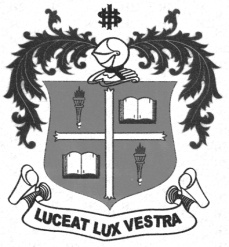 B.A. DEGREE EXAMINATION – ENGLISH LITERATUREFIRST SEMESTER – NOVEMBER 2012EL 1503 - INTRO.TO LITT.: LITERARY FORMS & APPRECIATION                 Date : 10/11/2012 	Dept. No.	        Max. : 100 Marks                 Time : 1:00 - 4:00 	                                             		      				     PART – AChoose the correct answer:     							                   (20 marks)A verse form of Italian origin consisting of 14 lines in iambic pentameter is called a  lyric                   b) a ballad                 c) a sonnetA lyrical verse written in praise of, or dedicated to someone or something which captures the poet's interest is called an ode                         b) a ballad              c) a satireBrowning’s My Last Duchess is a dramatic monologue         b) a ballad        c) a satireShakespeare’s Hamlet is aa problem play    b) an absurd play           c) a comedyMilton’s Lycidas a pastoral elegy     b) an epic                     c) a masqueThe term Catharsis is associated with Socrates                 b) Plato                        c) AristotleFalstaff  appears in the play   Hamlet                   b) Othello                    c) Henry IV Part IA comedy satirizing the attitudes and behaviour of a particular social group, often of        fashionable society is called Comedy of manners   b) Comedy of Humours    c) an Absurd playOde to a  Nightingale is a poem by Wordsworth                b) Shelley                c) KeatsBertolt Brecht is associated with Theatre of the Absurd   b) Epic Theatre      c) Kitchen sink dramaA narrative device used in literature to depict the multitudinous thoughts and feelings which pass through the mind is calleda) Stream of consciousness   b) Metafictional   c) sequential narration      12. The last play of Shakespeare is             a) The Tempest                 b) As You like It          c) Edward II     13. The first rays of morning tiptoed through the meadow is an instance of              a) personification            b) epic simile                 c) pathetic fallacy       14. Oscar Wilde’s The Importance of Being Earnest is an example of              a) comedy of humours     b) theatre of cruelty      c) comedy of manners     15. ‘Return to nature’ is an expression associated with              a) the Romantic Age        b) the Victorian Age     c) the Modern Age       16. The second section of a Petrachan sonnet is called             a) octave                 b) rhyme royal            c) sestet       17. An epistolary novel comprises             a) long descriptions    b) a lot of letters      c) tragic flaws      18. Shakespeare wrote ______________ sonnets.            a) 123                      b) 154                     c) 165      19. The word ‘persona’ means            a) a mask               b) a picture         c) a person      20.  Murder in the Cathedral is a play by             a) Shaw               b) Ibsen                c) Eliot                                                				         PART – BAnswer any FOUR of the following in about 200-250 words each, choosing at least TWO from each group:                       					   (4x10=40)					GROUP - IDiscuss the term ‘fine arts’. Compare and contrast ‘short story’ and ‘novel’.Discuss the various types of essay.                                                            GROUP - IIWrite an essay on Absurd Drama.  What are the characteristic features of ‘comedy of manners’?Comment on the poetry of the Romantic period.Answer any TWO of the following in about 500 words each, choosing ONE from each group: 								        (2x20=40)GROUP – IWrite an essay on Elizabethan drama.How is epic theatre different from other kinds of theatre?                                                                GROUP – IIAttempt a short biography of an eminent person.Attempt a critical appreciation of the following poem:$$$$$$$THE POETRY of earth is never dead:THE POETRY of earth is never dead:  When all the birds are faint with the hot sun,  When all the birds are faint with the hot sun,  And hide in cooling trees, a voice will run  And hide in cooling trees, a voice will runFrom hedge to hedge about the new-mown mead;From hedge to hedge about the new-mown mead;That is the Grasshopper’s—he takes the leadThat is the Grasshopper’s—he takes the lead  In summer luxury,—he has never done  In summer luxury,—he has never done  With his delights; for when tired out with fun  With his delights; for when tired out with funHe rests at ease beneath some pleasant weed.He rests at ease beneath some pleasant weed.The poetry of earth is ceasing never:The poetry of earth is ceasing never:  On a lone winter evening, when the frost  On a lone winter evening, when the frost    Has wrought a silence, from the stove there shrills    Has wrought a silence, from the stove there shrillsThe Cricket’s song, in warmth increasing ever,The Cricket’s song, in warmth increasing ever,  And seems to one in drowsiness half lost,  And seems to one in drowsiness half lost,    The Grasshopper’s among some grassy hills.    The Grasshopper’s among some grassy hills.